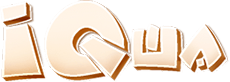 Здравствуйте, друзья, мы переходим на следующий этап. Сегодня начнем в зуме проходить окружающий мир.Человек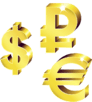 Экономика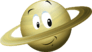 Космос, звёзды и планеты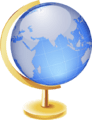 Мир глазами географа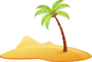 Путешествия по карте мира